GNSS向け 1550 MHz〜1615MHzアプリケーション用低消費電流LNAのBGA123N6About this documentScope and purposeこのアプリケーションノートでは、1550 MHz〜1615 MHz周波数帯のGNSSアプリケーション用の低ノイズアンプ (LNA) としてのインフィニオンのGNSS MMIC: BGA123N6について説明します。BGA123N6は、1550 MHz〜1615 MHzする超シリコンゲルマニウム (SiGe) LNAです。この回路のターゲットアプリケーションは、1559 MHz〜1610MHzのGalileo E1/GLONASS L1BeiDou B1帯域です。このレポートでは、BGA123N6のパフォーマンスをボードで調査します。このデバイスは、0402サイズの高QファクタLQW15インダクタでマッチング以下2つの回路オプションが調査されデータシートによるオプションAと電流が低減されたオプションBです。0201サイズの高QファクタLQP03TNインダクタマッチングした場合の性能の違いも。1.8V、1575 MHzの主要な性能パラメータオプションAICC = 1.35 mA= 18.6dBNF= 0.80dB入力= 12dB出力= 18 dB 帯域外IP3 = -8 dBmオプションB ICC = 1.20 mA= 18.1dBNF= 0.85dB= 11dB= 18 dB帯域外IP3 = -7 dBmTable of contents図のリストFigure 1	GNSS, 上部Lバンドおよび下部Lバンドの周波数割り当て	4Figure 2	BGA123N6ピン構成 (上面透視図)	5Figure 3	TSNP-6-2のBGA123N6	5Figure 4	BGA123N6アプリケーション回路の回路図 (オプションA)	9Figure 5	BGA123N6アプリケーション回路の回路図 (オプションB)	10Figure 6	小信号利得 (狭帯域)	11Figure 7	小信号利得 (広帯域)	11Figure 8	雑音指数 (SMAとコネクタの損失を除く、マッチングにLQW15インダクタ使用)	12Figure 9	入力リターンロス	12Figure 10	出力リターンロス	13Figure 11	リバースアイソレーション	13Figure 12	kファクタ	14Figure 13	入力1dBコンプレッションポイント@ 1575 MHz	14Figure 14	LTEバンド13 2次高調波 (出力端)	15Figure 15	対域外 2次相互変調ポイント (f1 = 1950 MHz、f2 = 3525 MHz、出力端)	15Figure 16	帯域内 3次相互変調ポイント (f1 = 1575 MHz、f2 = 1576 MHz、出力端)	16Figure 17	帯域外 3次相互変調ポイント (f1 = 1712.7 MHz、f2 = 1850 MHz、L1バンド、出力端)	16Figure 18	オフからオンへの切り替え時間tOFF-ON (オプションA、C1 = 100 pF、VCC = 1.8 V)	17Figure 19	オフからオンへの切り替え時間tOFF-ON  (オプションA、C1 = 1 nF、VCC = 1.8 V) 	17Figure 20	オフからオンへの切り替え時間tOFF-ON (オプションB、C1 = 100 pF、VCC = 1.8 V)	18Figure 21	オフからオンへの切り替え時間tOFF-ON (オプションB、C1 = 1 nF、VCC = 1.8 V)	18Figure 22	オンからオフへの切り替え時間tON-OFF (オプションA)	19Figure 23	オンからオフへの切り替え時間tON-OFF (オプションB)	19Figure 24	評価ボード オプションA (概観)	20Figure 25	評価ボード オプションB (概観)	20Figure 26	評価ボード オプションA (拡大図)	21Figure 27	評価ボード オプションB (拡大図)	21Figure 28	PCBレイヤー情報	21グラフは、シミュレーションプログラムAWR Microwave Office®を使用して生成されました。表のリストTable 1	ピン割り当て	5Table 2	TA = 25°Cでの電気的特性 (オプションA)	7Table 3	TA = 25°Cでの電気的特性 (オプションB)	8Table 4	部品表 (オプションA)	9Table 5	部品表 (オプションB)	10と製品概要グローバルナビゲーション衛星システムグローバルナビゲーション衛星システム (GNSS) は、エレクトロニクス業界で最も一般的に使用されているサービスの1つです。現在、次のGNSSシステムが運用されています: GPS, GLONASS, BDS, Galileo, QZSS, IRNSSまたはNavIC。主な市場セグメントには、GNSS対応の携帯電話, パーソナルナビゲーションデバイス (PND), およびGNSS対応のウェアラブルデバイスが含まれます。従来、1560MHz〜1610 MHzの上位Lバンドは、グローバルナビゲーションサービスのメインバンドでしたが、1160 MHz〜1300 MHzの下位Lバンドは、安全のため、ナビゲーション信号を促進しています。次の図には、GNSS周波数割り当ての概要。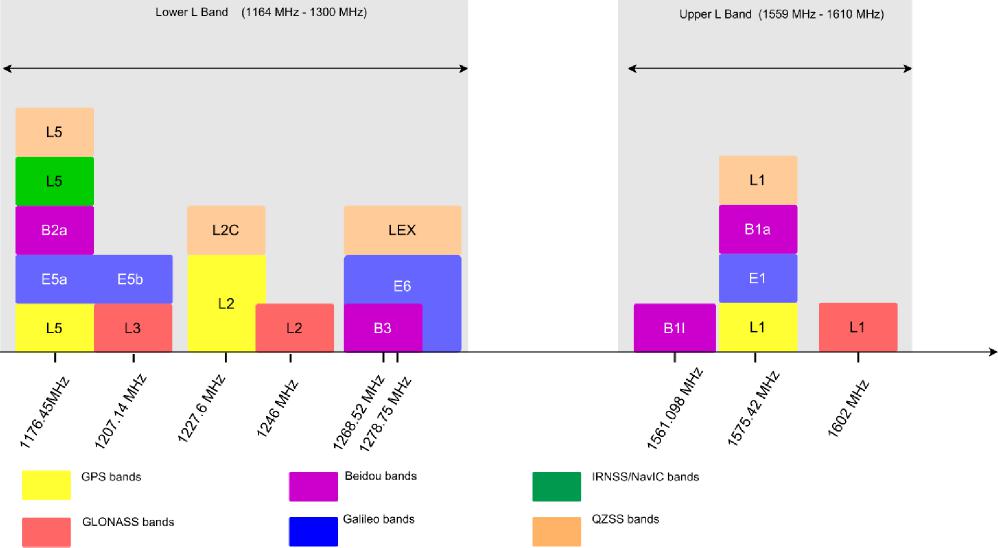 GNSS, 上部Lバンドおよび下部Lバンドの周波数割り当て現代のGNSS受信の主な課題では、GNSS対応モバイルデバイスの主な技術課題を要約。弱い入力信号と高出力妨害信号による雑音指数NFの低下GNSS衛星信号は、約-130dBmの非常に低い電力レベルで送信されます。高出力妨害信号はGNSS受信機に漏れ、受信機のLNAをオーバードライブすることにより受信機の感度に影響を与える可能性があります。これは、弱い着信GNSS信号に対する受信機の感度を維持するためにRFフロントエンド設計者に大きな課題をもたらしています。帯域外 (OoB) 干渉携帯電話では、GNSSなどの無線機能がコンパクトなエリアに共存しています。他のワイヤレストランシーバーからGNSS受信パスに結合すると、LTEバンド2とバンド3の信号間、およびバンドN77とLTEバンド3の信号間の相互変調などの高周波信号がGNSSRFフロントエンドに混合されます。このような相互変調製品は、強力な妨害信号をGNSS受信機に導入します。BGA123N6の概要動作周波数: 1550 MHz〜1615 MHz超低消費電流: 1.3mA広い供給電圧範囲: 1.1 V〜3.3 V高い19.0 dB低雑音指数: 0.75 dB2 kV HBM ESD保護 (AIピンを含む)必要な外部マッチングコンポーネントは1つだけです超小型TSNP-6-2リードレスパッケージ (フットプリント: 0.7 x 1.1 mm)内部50ΩマッチングRF出力WEEE準拠のパッケージ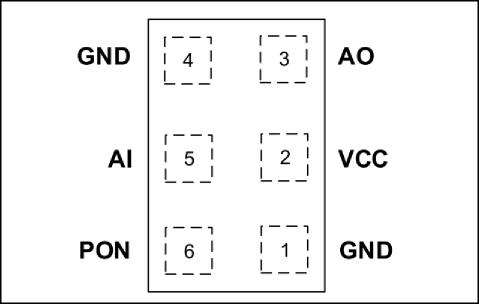 BGA123N6ピン構成 ()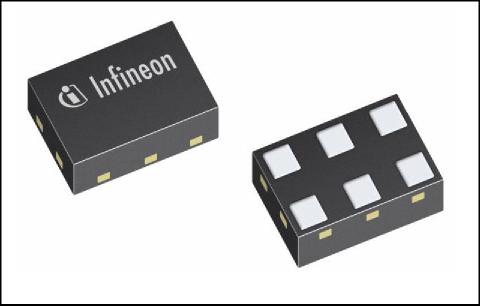 TSNP-6-2のBGA123N6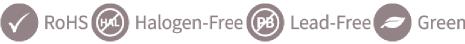 ピン割り当てアプリケーション回路と性能概要では、アプリケーション回路の性能, 回路図, 部品表を示します。端末: 			BGA123N6応用: 			1550 MHz〜1615MHzのGNSSアプリケーション用の低電流LNAPCBマーキング: 	080920EVB注文番号: 	EVAL BGA123N6 (AN626)測定結果のまとめGNSS上位Lバンドアプリケーション用BGA123N6の特性の表に。TA = 25°Cでの電気的特性 (オプションA)TA = 25°Cでの電気的特性 (オプションB)回路図と部品表オプションAの概略図をFigure 4に、そのBOMをTable 4に示します。オプションBの概略図をFigure 5に、そのBOMをTable 5に示します。BGA123N6アプリケーション回路の回路図 (オプションA)部品表 (オプションA)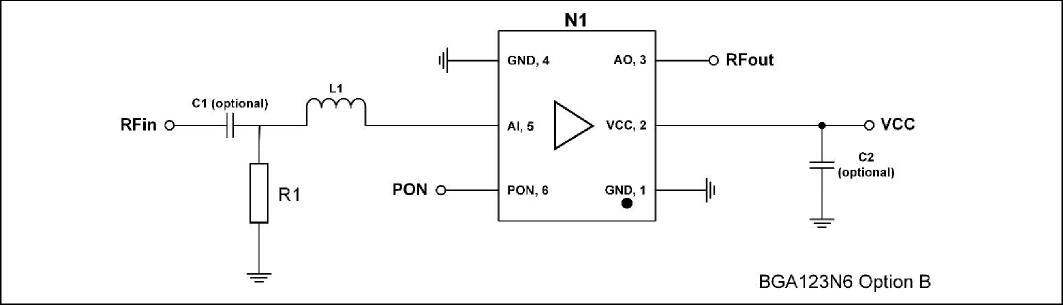 BGA123N6アプリケーション回路の回路図 (オプションB)部品表 (オプションB)DCブロック機能は入力ピンに統合されていません。前段でRF入力ラインのDCブロック機能を確保できる場合は、DCブロックコンデンサC1は不要です。スイッチング時間を短縮するために、DCを低くすることをします。C1 = 100 pFにより、3 µS未満のスイッチング時間が可能になります。DC電源ピンのRFバイパスコンデンサC2は、電源ノイズを除去し、DC電源を安定させます。安定したDC電源が確保できる場合は、RFバイパスコンデンサC2は必要ありません。測定グラフ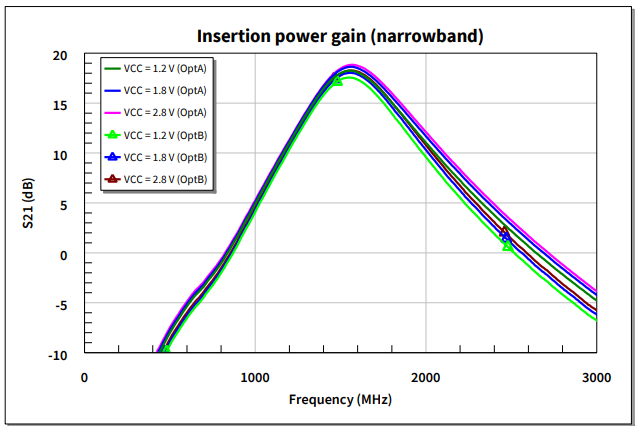  (狭帯域)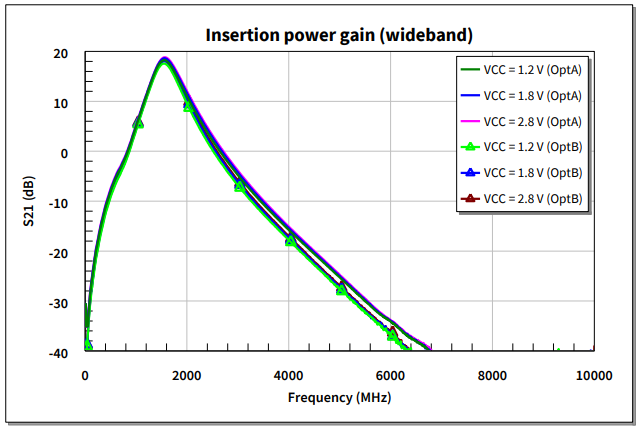  (広帯域)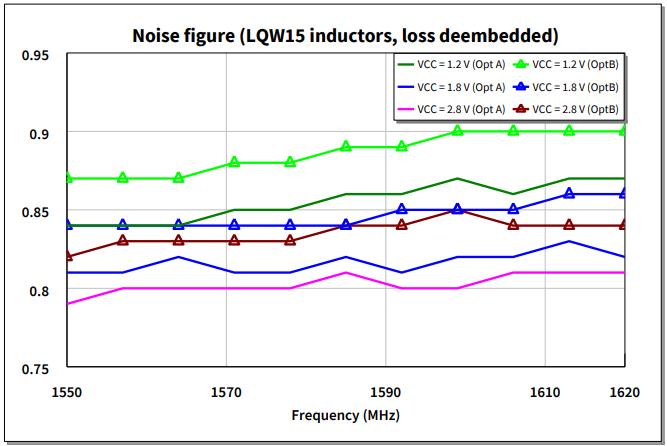 雑音指数 (SMAとコネクタの損失、マッチングにLQW15インダクタ使用)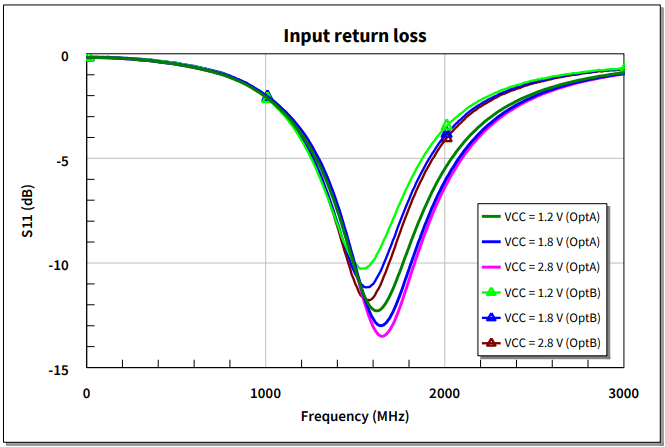 入力リターンロス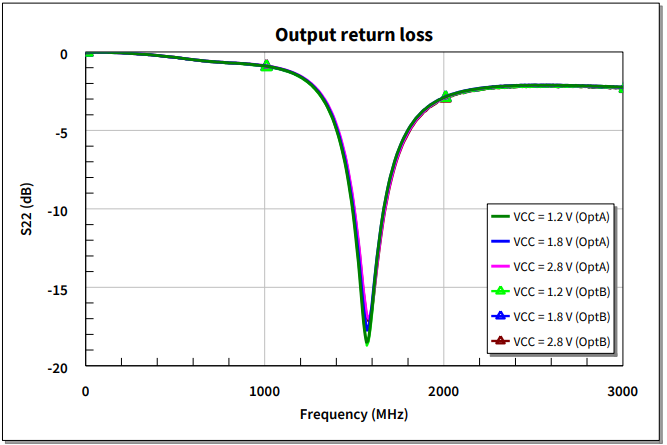 出力リターンロス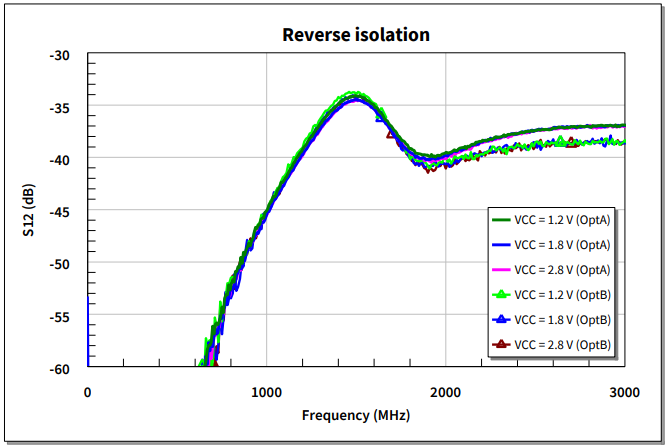 リースアイソレーション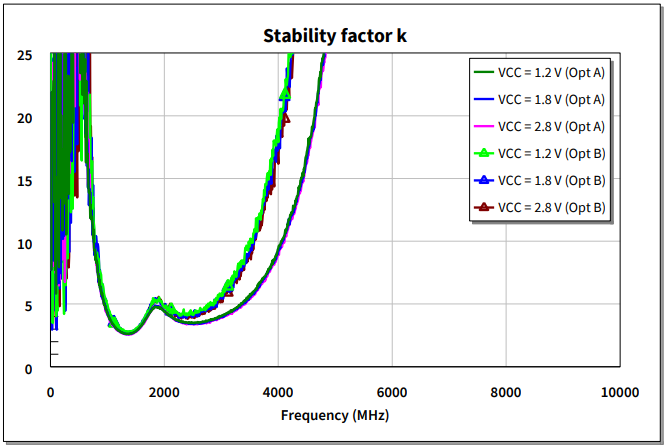 kファクタ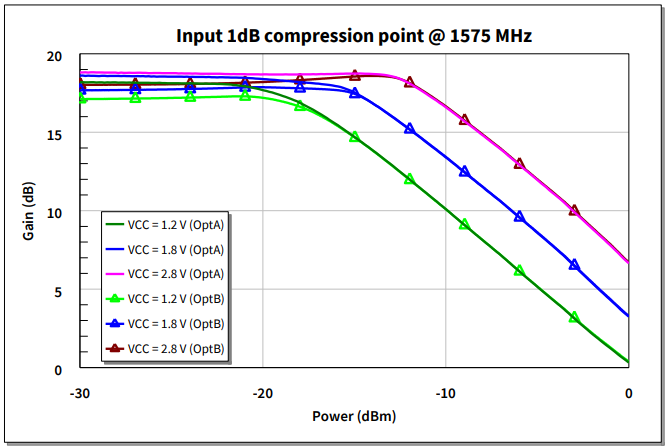 入力1dB@ 1575 MHz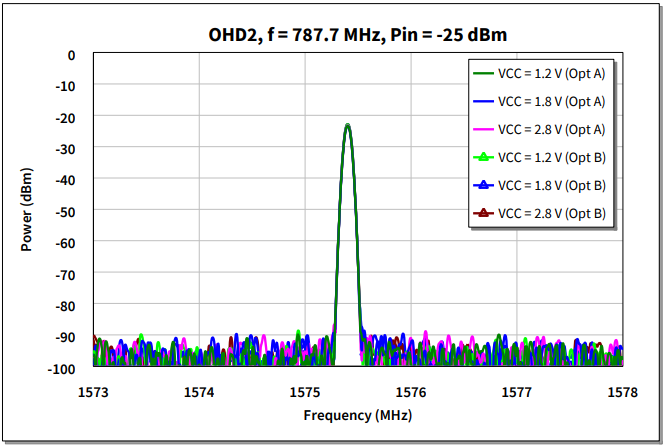 LTEバンド132次高調波 (出力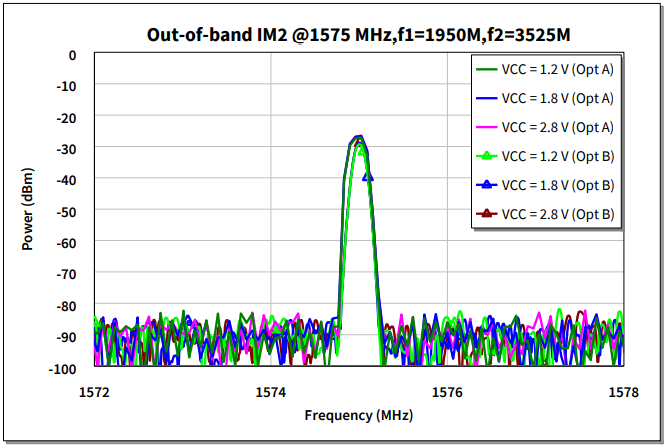 2次相互変調ポイント (f1 = 1950 MHz、f2 = 3525 MHz、)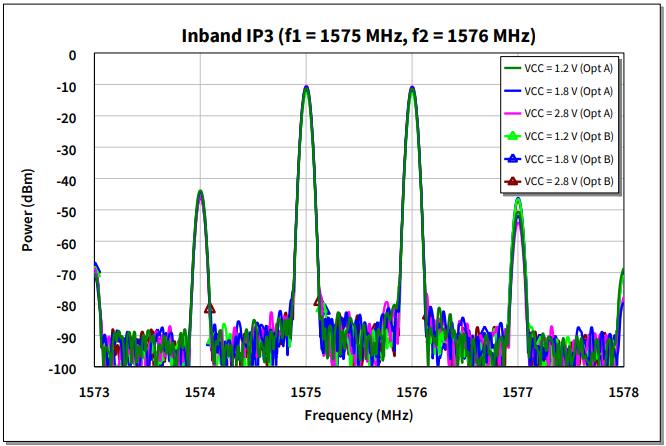 3次相互変調ポイント (f1 = 1575 MHz、f2 = 1576 MHz、)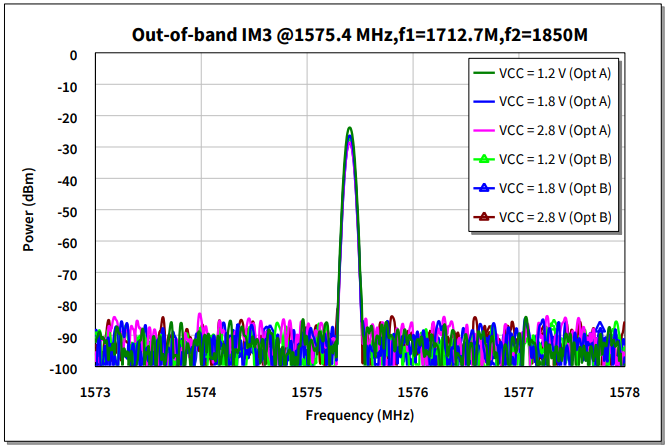 3次相互変調ポイント (f1 = 1712.7 MHz、f2 = 1850 MHz、L1バンド、)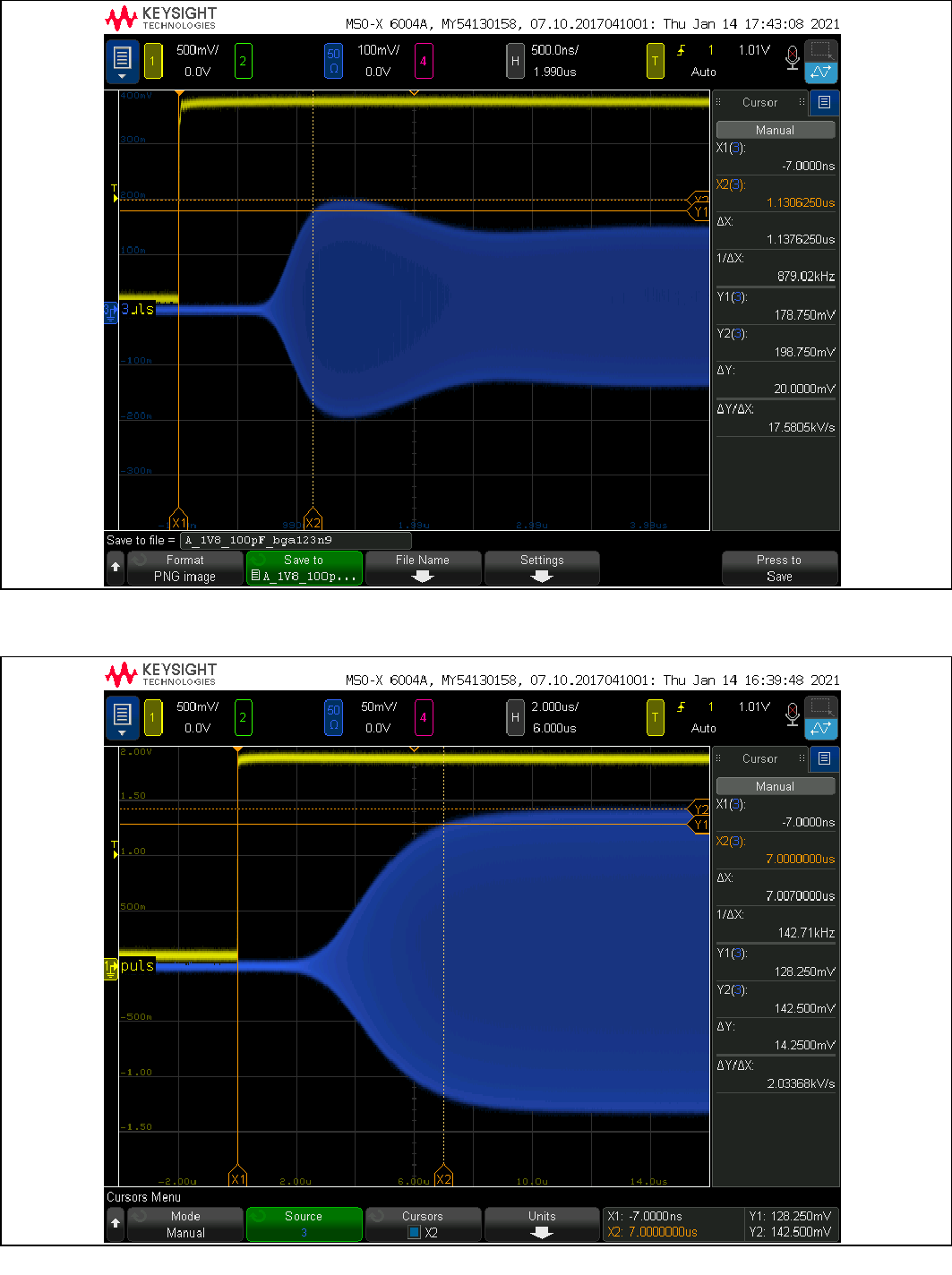 オフからオンへの切り替え時間tOFF-ON (オプションA、C1 = 100 pF、VCC = 1.8 V)オフからオンへの切り替え時間tOFF-ON  (オプションA、C1 = 1 nF、VCC = 1.8 V) 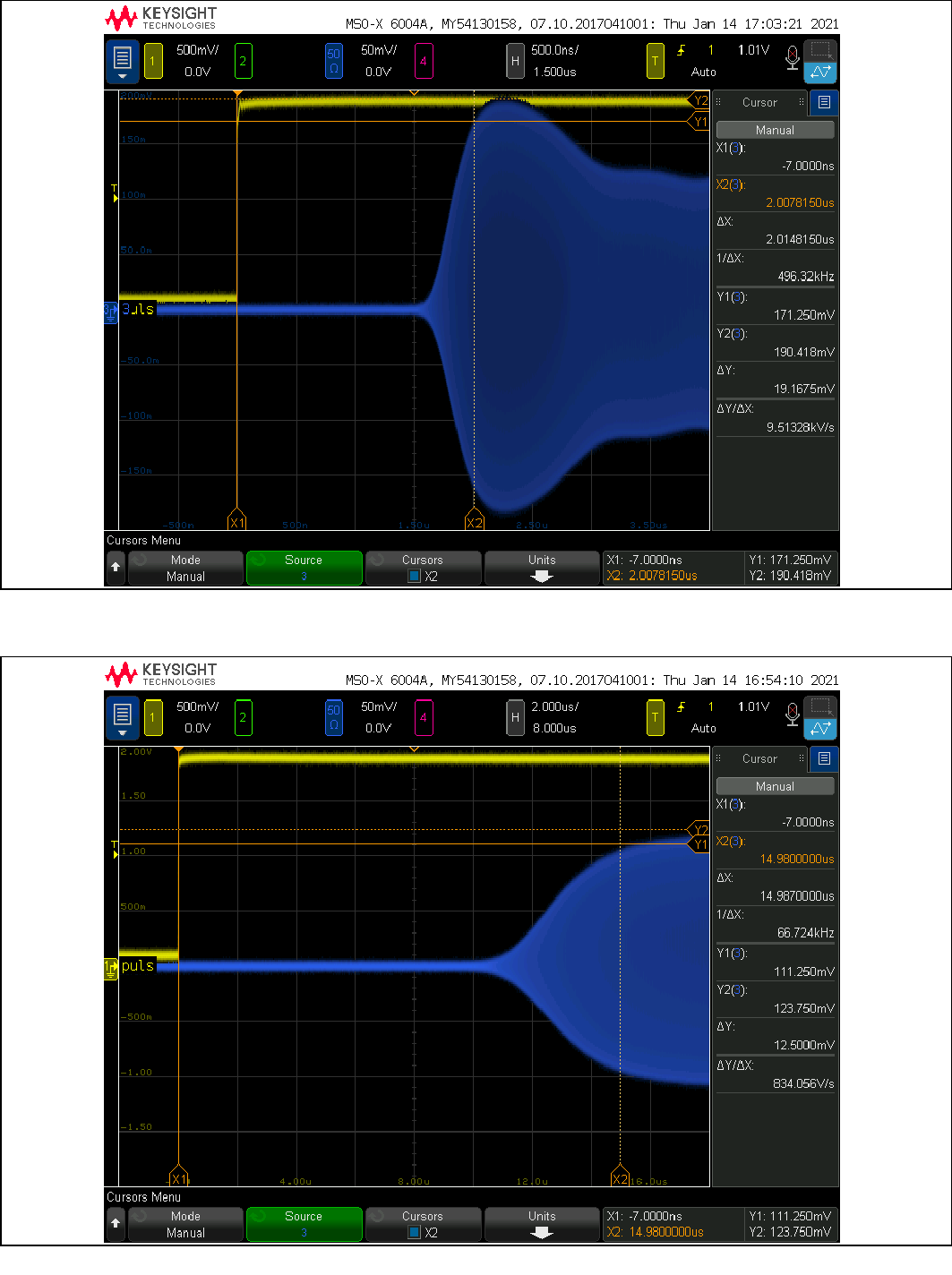 オフからオンへの切り替え時間tOFF-ON (オプションB、C1 = 100 pF、VCC = 1.8 V)オフからオンへの切り替え時間tOFF-ON (オプションB、C1 = 1 nF、VCC = 1.8 V)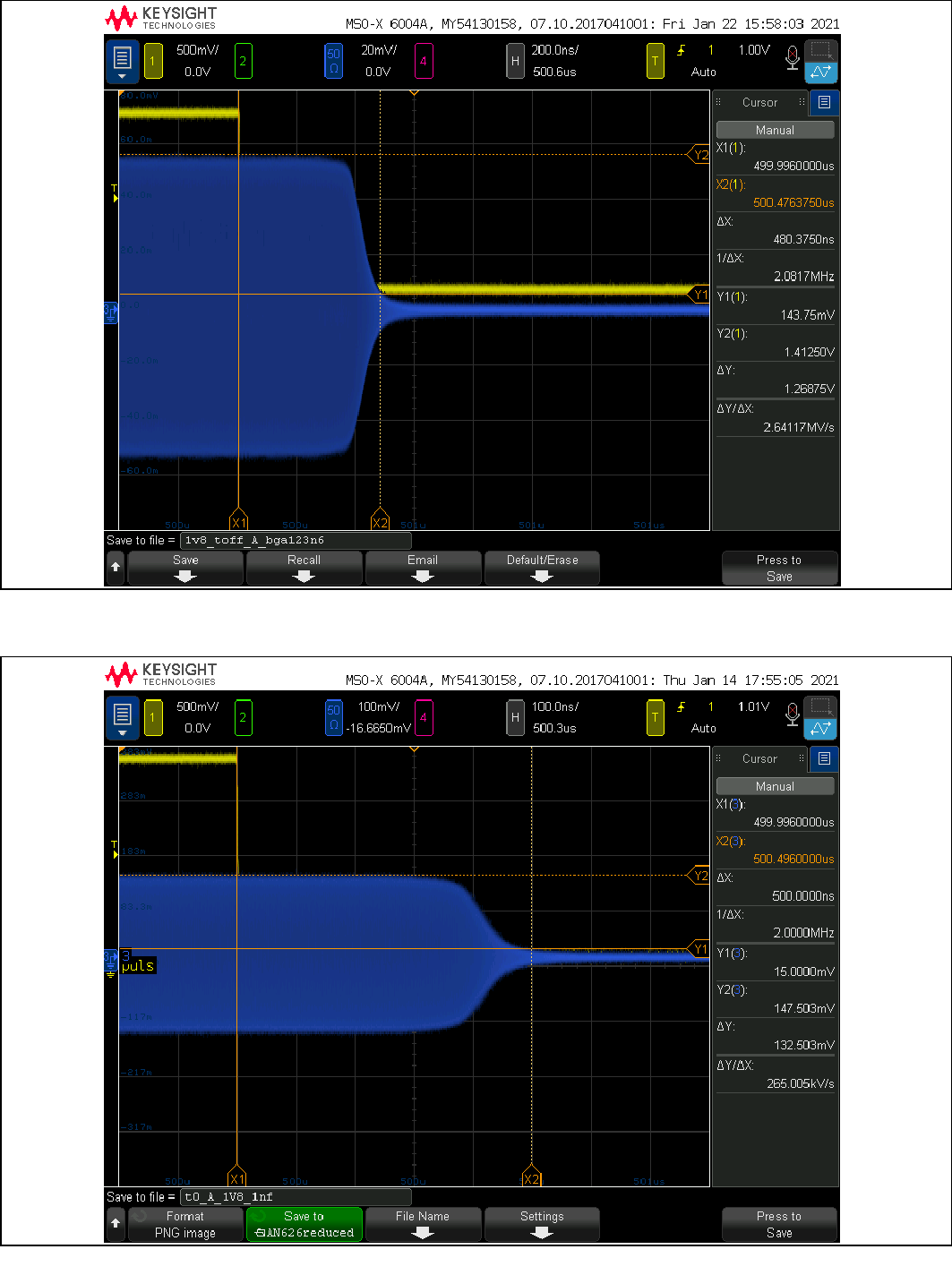 オンからオフへの切り替え時間tON-OFF (オプションA)オンからオフへの切り替え時間tON-OFF (オプションB)評価ボードとレイアウト情報このアプリケーションノートでは、次のPCB使用います。PCBマーキング: 	080920PCB材料: 		メグトロン6PCB材料の誘電率εr: 	3.7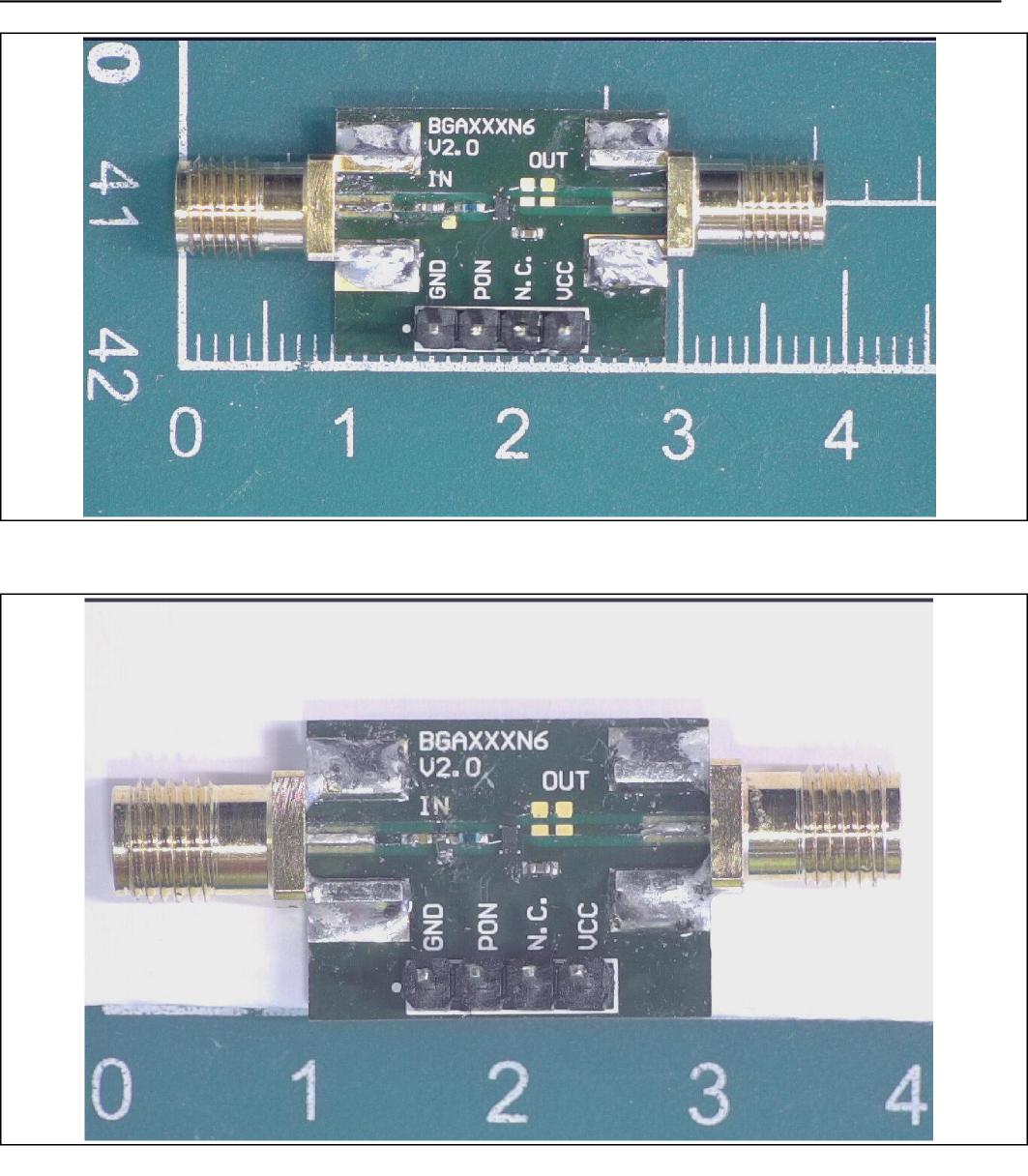 評価A ()評価B ()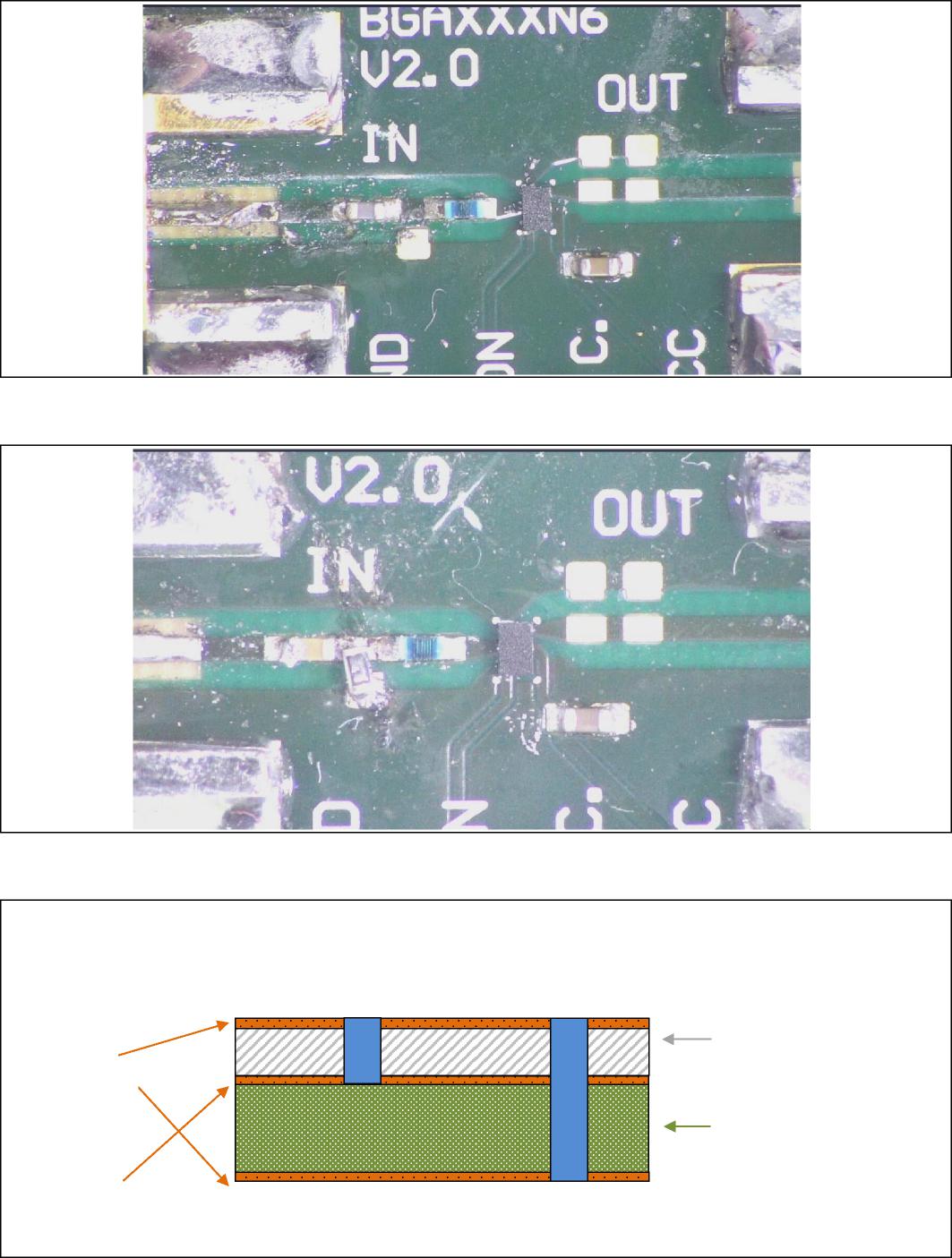 評価A ()評価B ()PCBレイヤー情報著者Xiang Li、ビジネスユニット「Radio Frequency and Sensors」のスタッフアプリケーションエンジニアArdit Shulemaja、ビジネスユニット「Radio Frequency and Sensors」のワーキングスチューデント改訂履歴ピン番号記号1グランド2VCCDC電源3AOLNA出力4グランド5AILNA入力6PON電源のオン/オフ制御項目記号値値値単位コメント/テスト条件1550 - 16151550 - 16151550 - 1615MHz1575MHzで測定DC電圧VCC1.21.82.8VDC電流ICC1.301.351.40mAG18.218.618.8dB雑音指数NF0.850.800.80dBマッチングにLQW15インダクタ使用、0.04dBの入力ライン損失雑音指数NF_LQP1.051.001.00dBマッチングにLQP03TNインダクタ使用、0.04dBの入力ラインの損失入力リターンロスRLIN121213dB出力リターンロスRLOUT181817dBIREV353535dB P1dBIP1dB-19-15-12dBm1575MHzで測定LTEバンド13 二次高調波LTE B13 IHD2-42-42-42dBm: -25 dBmf = 787.7 MHz1575.52MHzで測定LTEバンド13 二次高調波LTE B13 OHD2-23-24-24dBm: -25 dBmf = 787.7 MHz1575.52MHzで測定IP2Oob_IIP2566dBm: -20 dBmf1 = 1950 MHz, f2 = 3525 MHz1575MHzで測定IM2Oob_OIM2-27-27-27dBm: -20 dBmf1 = 1950 MHz, f2 = 3525 MHz1575MHzで測定入力IP3IIP3-14-13-14dBm: -30 dBm f1 = 1575 MHz、f2 = 1576 MHzIP3Oob_IIP3-9-8-6dBm: -20 dBmIM3Oob_-24-26-29dBmf1 = 1712.7 MHz、f2 = 1850 MHz、1575.4MHzで測定k>1 >1 >1 >1 10GHzまで測定切り替え時間ON-to-OFFtON-OFF0.5a)/0.5b)0.5a)/0.5b)0.5a)/0.5b)µsLNAゲインがゲイン値の10(dB単位)C1 = 1000 pFC1 = 100 pF切り替え時間OFF-to-ONtOFF-ON9a)/ 2b)7a)/ 1b)7a)/ 1b)µsパワーアップセトリング時間：LNAゲインが最終ゲイン値の90 (dB単位)C1 = 1 nFC1 = 100 pF項目記号値値値単位コメント/テスト条件1550 - 16151550 - 16151550 - 1615MHz1575MHzで測定DC電圧VCC1.21.82.8VDC電流ICC1.101.201.25mAG17.618.118.3dB雑音指数NF0.900.850.85dBマッチングにLQW15インダクタ使用、0.04dBの入力ラインの損失雑音指数NF_LQP1. 051.051.05dBマッチングにLQP03TNインダクタ使用、0.04dBの入力ラインの損失入力リターンロスRLIN101112dB出力リターンロスRLOUT181817dBIREV-34-34-34dBInput P1dBIP1dB-17-14-10dBm1575MHzで測定LTEバンド13 二次高調波LTE B13 IHD2-40-41-41dBm: -25 dBmf = 787.7 MHz1575.4MHzで測定LTEバンド13 二次高調波LTE B13 OHD2-23-23-23dBm: -25 dBmf = 787.7 MHz1575.4MHzで測定IP2Oob_IIP2677dBm: -20 dBmf1 = 1950 MHz, f2 = 3525 MHz1575MHzで測定IM2Oob_OIM2-29-29-29dBm: -20 dBmf1 = 1950 MHz, f2 = 3525 MHz1575MHzで測定入力IP3IIP3-14-13-13dBm: -30 dBm f1 = 1575 MHz、f2 = 1576 MHzIP3Oob_IIP3-8-7-7dBm: -20dBm。f1 = 1712.7 MHz、f2 = 1850 MHz、1575.4MHzで測定IM3Oob_-27-29-28dBmファクタk>1>1>110GHzまで測定切り替え時間ON-to-OFFtON-OFF0.4a)/ 0.4b)0.5a)/ 0.5b)0.5a)/ 0.5b)µsLNAゲインがゲイン値の10 (dB単位)C1 = 1 nFC1 = 100 pF切り替え時間OFF-to-ONtOFF-ON22a)/ 3b)17a)/ 2b)14a)/ 2b)µsパワーアップセトリング時間: LNAゲインが最終ゲイン値の90 (dB単位)C1 = 1 nFC1 = 100 pF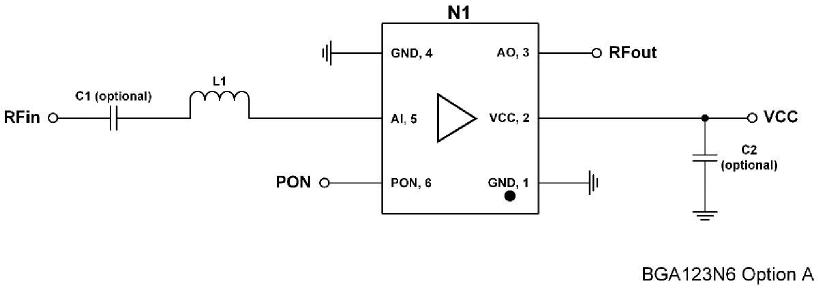 記号値単位サイズメーカー備考C11nF0402DC block1) 3) C2≥ 1nF0402RF bypass2)L110nH0402村田LQW15入力マッチングN1BGA123N6TSNP-6-2インフィニオンテクノロジーズSiGe LNA記号値単位サイズメーカー備考C11nF0402DC) 3)C2≥ 1nF0402RF)L111nH0402村田LQW15入力マッチングR1220kΩ0402N1BGA123N6TSNP-6-2インフィニオンテクノロジーズSiGe LNADocument versionDate of releaseDescription of changes1.02022-04-08本版は英語版AN626 BGA123N6 as low-current LNA for GNSS applications from 1550 MHz to 1615 MHzについて、CYPRESS DEVELOPER COMMUNITYの参画者によって日本語に翻訳されたドキュメントです。